Concours du meilleur PrototypageEt conception d’un nouveau produitConcours du meilleur PrototypageEt conception d’un nouveau produit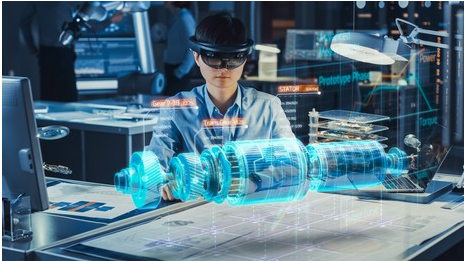 Etudiants porteurs d’idées innovantes ou projets, si vous voulez optimiser vos chances de réussir la création de vos projets, ce programme est dédié pour vous !

Nous vous offrons un accompagnement complet et intensif en méthodes du prototypage et conception d’un nouveau produit permettant de :Faire un premier pas vers l’internet des objets. Pratiquer l’impression 3D et imprimer votre propre prototype.Acquérir des compétences opérationnelles, efficaces et innovantes.Évaluer et valider la forme et la fonction d'un produit dès sa conception : les prototypes réduisent les modifications tardives et coûteuses.
Ne ratez pas cette opportunité, postulez dès maintenant !!!1. OBJECTIFS DU PROJETDans l’orientation des activités du domaine 3 : Recherche et Innovation du projet de développement de la gestion stratégique des universités : PAQ DGSE, la Faculté des Sciences et Techniques de Sidi Bouzid (FST–SBZ) lance un appel à candidature pour les prix des meilleures initiatives de recherche appliquée.L'objectif général est d'adhérer à une démarche de mise en conformité avec le standard qualité amenant à une meilleure réponse aux attentes du marché, dans un environnement universitaire propice à l’innovation et à la créativité. Ainsi, ce champ vise à évaluer l’ergonomie, la prise en main, la facilité, le visuel ainsi que l’esthétique d’un nouveau prototype ou produit fabriqué. Il vous ouvre « chers diplômés » le champ de tester réellement vos produits pour les améliorer et donc les valoriser moyennant le recours au concours du meilleur prototypage et conception d’un nouveau produit.Tout étudiant de la FST–SBZ disposant d’une compétence pour la conception d’un nouveau prototype ou produit et voulant intégrer et s’accompagner d’une équipe peut participer à ce concours. Cette compétition permet de : Développer et encourager le statut des inventeurs de nouveaux produits ou prototypes ; Soutenir et améliorer l’employabilité des jeunes diplômés ;Encourager le développement de la culture invention/innovation auprès des diplômés ; Rapprocher les jeunes diplômés au monde socio-économique ; Valoriser la recherche/action afin de contribuer à un monde plus Humain et Durable. 2. Public Cible  	Une vingtaine de participants seront sélectionnés via cet appel à candidatures qui s'adresse à tous les étudiants affiliés à la Faculté des Sciences et Technique de Sidi Bouzid (FST-SB).Les candidats doivent s’intéresser à l’innovation, à la fabrication de nouveaux produits ou prototypes, l’entrepreneuriat et au transfert technologique. Désireux de s'ouvrir au monde extérieur, les candidats sélectionnés doivent être soucieux de voir leurs travaux de recherche impacter directement la société. 3. DUREÉ DU PROGRAMME A côté de la formation certifiante en entrepreneuriat et management des projets qui se tiendra sur 3 jours, vous aurez un accompagnement complet et intensif vous permettra d’acquérir les compétences nécessaires pour le prototypage et la conception de nouveaux produits. 4. CONPOSITION DU DOSSIER DE CANDIDATURE4. CONPOSITION DU DOSSIER DE CANDIDATURELes candidats intéressés doivent remplir le formulaire et en répondant à quelques questions pour permettre au comité de sélection de vous sélectionner : INFORMATIONS PERSONNELLES PROJET :  Les candidats intéressés doivent remplir le formulaire et en répondant à quelques questions pour permettre au comité de sélection de vous sélectionner : INFORMATIONS PERSONNELLES PROJET :  5. NOUS CONTACTER5. NOUS CONTACTERPour toutes demandes d’informations complémentaires, vous pouvez nous contacter à la direction de la Faculté des Sciences et Techniques de Sidi Bouzid.Pour toutes demandes d’informations complémentaires, vous pouvez nous contacter à la direction de la Faculté des Sciences et Techniques de Sidi Bouzid.Mme. Emna HajlaouiMr. Issam Hamdi